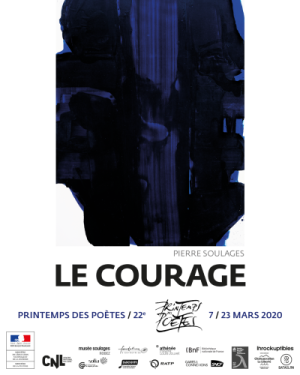 Mise en voix des poèmesJouer avec les mots, les vers du poèmeEn variant les paramètres du sonIntensité Donner des consignes de lecture collective : murmurer, chuchoter, parler fort, déclamer…Jouer avec ces masses sonores en les faisant évoluer, se transformer dans le temps : passer progressivement de la voix chuchotée à la voix déclamée et inversement… Jouer sur des contrastes d’intensité faire émerger des mots, les mettre en valeur, dans une lecture du texte nuance « piano »jouer sur le dispositif : soliste/ensembleHauteurJouer avec l’intonation : faire glisser la voix parlée progressivement du grave à l’aigu ou de l’aigu au grave.Dire les phrases de façon monocorde quelle que soit la ponctuation.Inventer une mélodie.TimbreNasaliser, utiliser une voix de gorge, en roulant les r, avec des accents différents.Ne sonoriser que les sifflantes (s, z…) les chuintantes (ch, j…), les labiales (l, m…) ou les percutantes (p, c, b…) ou les exagérer.DuréeEtirer les syllabes, les détacher ou les lier, scander.Dire le plus vite possible, dire en accélérant.Alterner phrases rapides et phrases lentes.Jouer sur les variations de vitesse à l’intérieur des phrases et dans les enchaînements entre les phrasesChoisir une pulsation et dire chaque syllabe d’un vers sur cette pulsation.Chercher une structure rythmique sur une partie du texte, repérer la façon dont cette phrase est répétée et la reproduire en boucle.Ne conserver que le rythme de la phrase, en remplaçant les syllabes par des frappés de mains.Décider de temps de silence.En variant les expressions, les sentiments…Dire un vers, le texte dans différents états : triste, gai, en colère, apeuré, timide, fou de joie, frileux, affectueux, essoufflé, endormi, coquin, gourmand, hautain, stressé, énergique, méfiant…En variant les formes de compositionUnisson : Dire ensemble la même chose.Polyphonie :Dire ensemble mais pas la même chose.Lire le texte en chaîne, chacun à son rythme.Canon : Dire la même chose en décalé.Le deuxième commence lorsque le premier a lu le premier vers par exemple.Accumulation :Dire seul le 1er vers, puis un autre s’ajoute pour le 2ème, puis un autre pour le 3ème etc.Alternance :Alterner les phrases dites collectivement et les phrases dites individuellement.Couplet/refrain (comme une chanson)En relais :Dire en chaine, chacun un mot, un vers du texte.Tuilage :Dire chacun son tour, mais chacun commence sa phrase en se superposant légèrement avec la fin de la phrase précédente.Trame sonore et émergences: Sons continus qui constituent un tapis sonore sur lequel vont s’ajouter des événements sonores brefs : Trame : le texte est lu ou dit par l’ensemble en chuchotant en polyphonieEmergences : quelques élèves choisissent un mot qui sera dit fort et de façon aléatoire, ou un élève dit le texte fortRépétitionRépéter systématiquement la fin d’un vers (dernier mot, dernière syllabe)Sur une diction individuelle et sur certains mots choisis préalablement, produire collectivement un effet d’écho, de cluster (sons produits simultanément à différentes hauteurs)Répéter un mot ou un vers obstinément (ostinato) Créer un accompagnement pour le poème :Avec une musique comme fond sonore :enregistrée ou en directà partir d’un thème, d’une ambiance… Avec un paysage sonore (instruments ou des objets sonores)Avec une production musicale composée à partir des jeux vocaux évoqués en 1Chanter le poème - à partir d’une mélodie déjà écrite - en inventant une mélodie  Mettre en scèneEn jouant sur la mise en espace : en cercle, en ligne, face à face, en groupe, sur des plans différents…En jouant avec des accessoires…En relation avec les arts visuels, la danse…Intensitépiano : doux ; forte : fort ; mezzo forte  ; crescendo/decrescendo : de plus en plus fort, de moins en moins fortaccents…HauteurAigu ; grave ; médium ; glissando, mouvement ascendant, mouvement descendant…TimbreCouleur de la voix : femme, homme, nasale, de gorge…DuréeCourt, bref, long ; rapide ; lent ; continu ; discontinu ; rythme…